WHAT INSURANCE POLICIES ARE ELIGIBLE FOR THE NEW YORK PREMIUM PAYMENT FORBEARANCE AND MORATORIUM                             As Excerpt From: 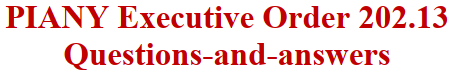 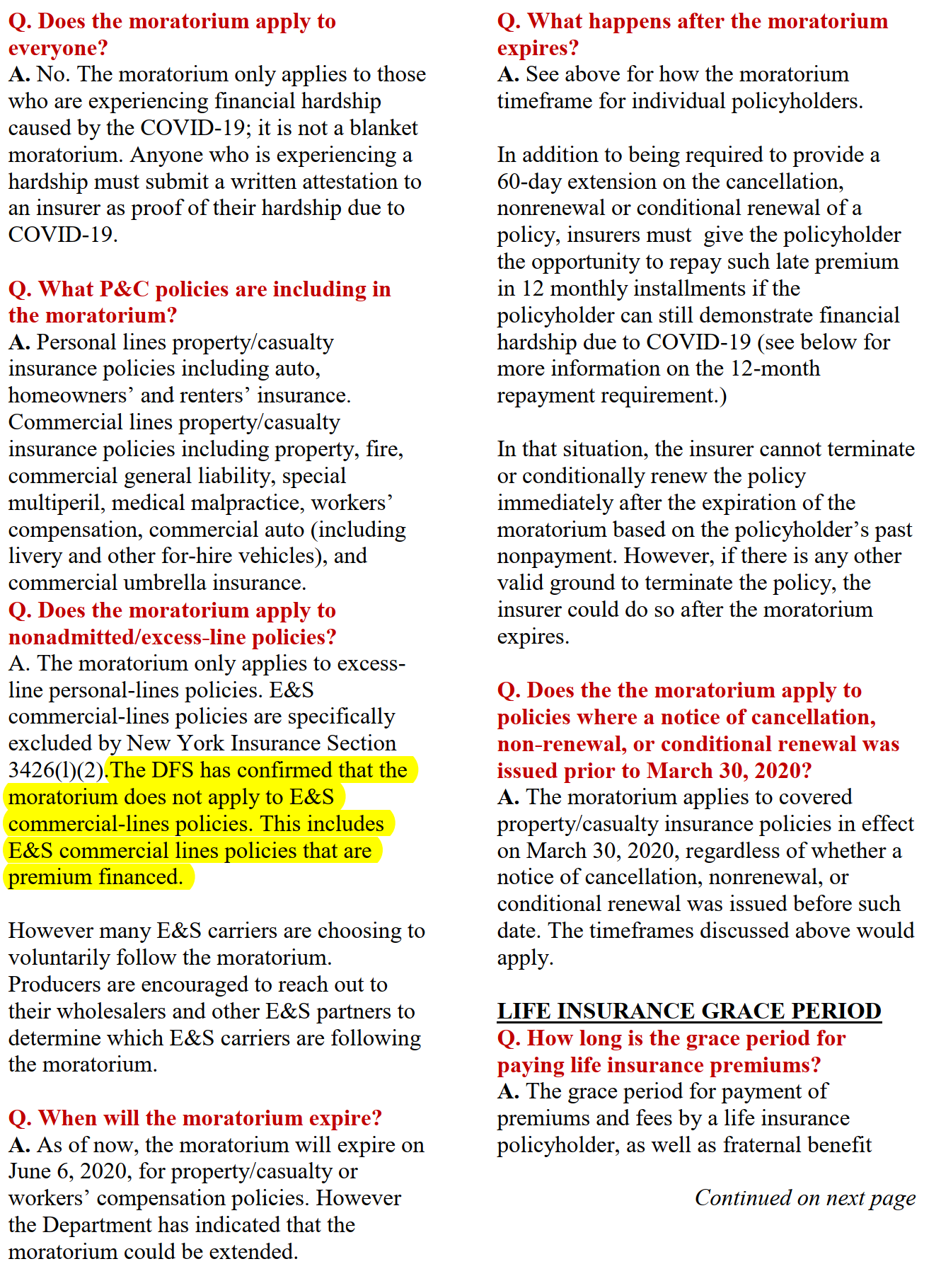 